SUPPLEMENTARY GAZETTE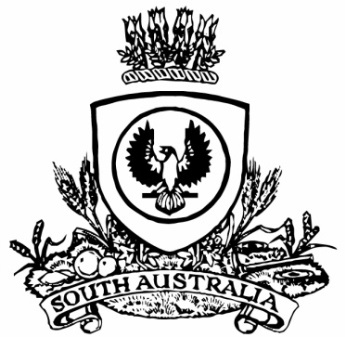 THE SOUTH AUSTRALIANGOVERNMENT GAZETTEPublished by AuthorityAdelaide, Tuesday, 24 May 2022ContentsGovernor’s InstrumentsAct—No. 1 of 2022	1200Proclamation—
South Australian Public Health (COVID-19) Amendment 
Act (Commencement) Proclamation 2022	1200Governor’s InstrumentsACTDepartment of the Premier and CabinetAdelaide, 24 May 2022Her Excellency the Governor directs it to be notified for general information that she has in the name and on behalf of Her Majesty The Queen, this day assented to the undermentioned Act passed by the Legislative Council and House of Assembly in Parliament assembled, viz.:No. 1 of 2022—South Australian Public Health (COVID-19) Amendment Act 2022An Act to amend the South Australian Public Health Act 2011, and to make a related amendment to the Parliamentary Committees Act 1991.By command,Peter Bryden MalinauskasPremierProclamationSouth AustraliaSouth Australian Public Health (COVID-19) Amendment Act (Commencement) Proclamation 20221—Short titleThis proclamation may be cited as the South Australian Public Health (COVID-19) Amendment Act (Commencement) Proclamation 2022.2—Commencement of ActThe South Australian Public Health (COVID-19) Amendment Act 2022 (No 1 of 2022) comes into operation on 24 May 2022.Made by the Governorwith the advice and consent of the Executive Councilon 24 May 2022All instruments appearing in this gazette are to be considered official, and obeyed as suchPrinted and published weekly by authority of S. Smith, Government Printer, South Australia$8.00 per issue (plus postage), $402.00 per annual subscription—GST inclusiveOnline publications: www.governmentgazette.sa.gov.au 